Publicado en Madrid el 21/10/2020 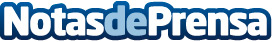 Cambium Networks anuncia exitosos despliegues de cnWave de 60 GHzLa solución de 60 GHz cnWave proporciona un rendimiento de banda ancha inalámbrica de varios gigabits a una fracción del costo de la fibra terrestreDatos de contacto:Cambium NetworksCambium NetworksCambium NetworksNota de prensa publicada en: https://www.notasdeprensa.es/cambium-networks-anuncia-exitosos-despliegues_1 Categorias: Programación Software http://www.notasdeprensa.es